Maria MustermannMusterstraße 12312345 Musterstadtmaria@mustermann.de0171 23456789Tauchservice TiefengrundName NachnameStraße 12312345 MusterstadtMusterstadt, 13.06.2022 Bewerbung als BerufstaucherinSehr geehrte Damen und Herren,bereits seit zehn Jahren bin ich als Berufstaucherin bei dem Unternehmen Internationale Taucher tätig. Zurzeit bin ich auf der Suche nach einer neuen beruflichen Herausforderung, die ich in Ihrem Tauchservice sehe. Ihre Stellenanzeige auf jobware.de überzeugte mich direkt. Ihr Anforderungsprofil deckt sich mit meinen beruflichen Kenntnissen und der genannte Tätigkeitsbereich sagt mir sehr zu.Durch meine langjährige Berufserfahrung bin ich mit den verschiedenen Arbeitsabläufen vertraut. Im Fokus meiner Tätigkeiten in nationalen und internationalen Gewässern stehen insbesondere Offshore Arbeiten und Rettungseinsätze. Neben einer gewissenhaften Arbeitsweise gehören Teamfähigkeit und Sicherheit zu meinem beruflichen Alltag. In Zukunft möchte ich meine bestehenden Kenntnisse gerne durch eine Weiterbildung zur Tauchmeisterin ergänzen, um Fortbildungen für Jungtaucher zu betreuen.Zu meinen persönlichen Stärken zählen insbesondere mein hohes Verantwortungsbewusstsein und meine Konzentrationsfähigkeit. Diese Fähigkeiten konnte ich auch bei langen und risikoreichen Projekten mehrfach unter Beweis stellen.Unter Berücksichtigung einer Kündigungsfrist von 3 Monaten stehe ich Ihnen für eine Anstellung zur Verfügung. Bitte behandeln Sie meine Bewerbung vorerst vertraulich. Meine Gehaltsvorstellung liegt bei einem Bruttojahresgehalt von 90.000 Euro. Gerne erzähle ich Ihnen in einem persönlichen Gespräch mehr über mich und meine Fähigkeiten. Ich freue mich über Ihre Rückmeldung.Mit freundlichen Grüßen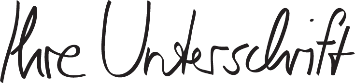 Maria Mustermann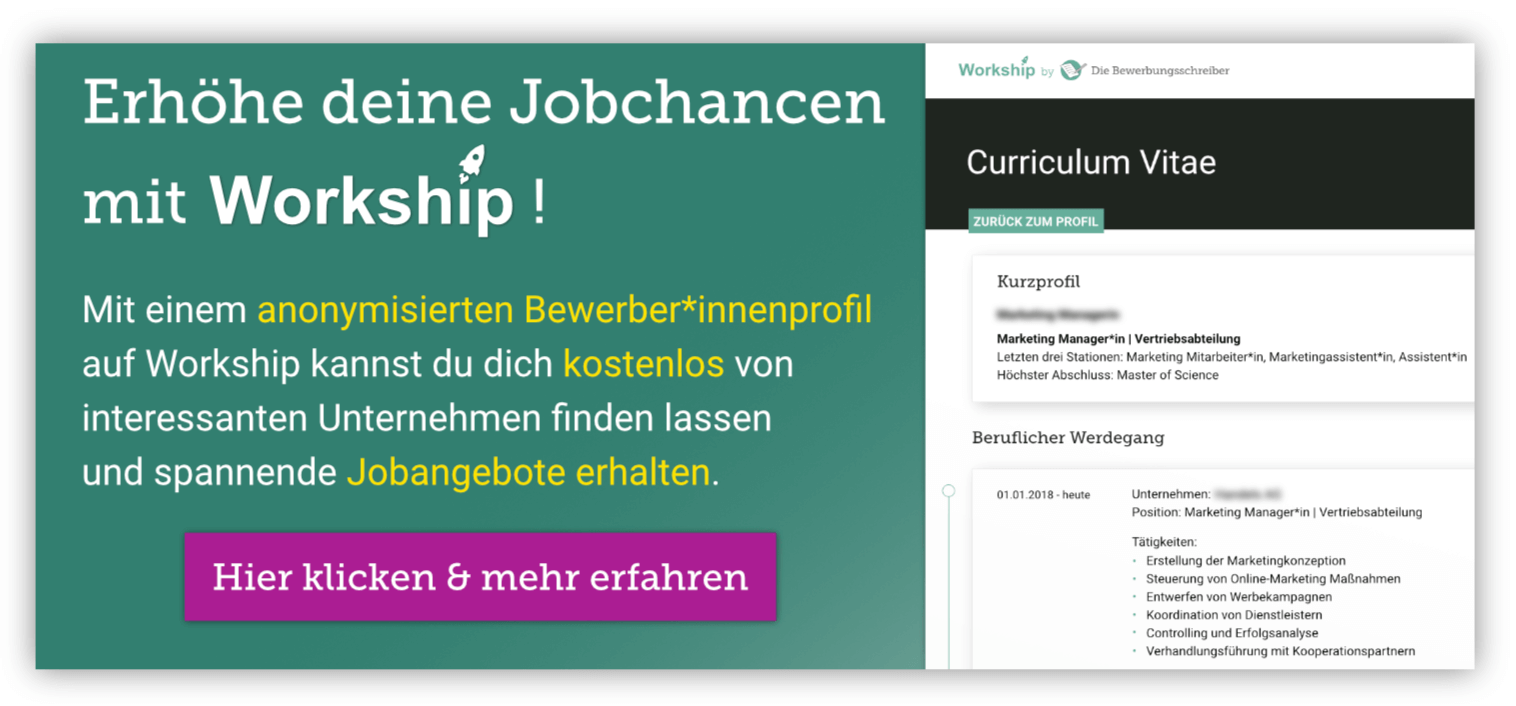 www.die-bewerbungsschreiber.de/workship